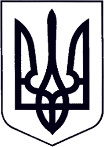 У К Р А Ї Н АЗАКАРПАТСЬКА ОБЛАСТЬМУКАЧІВСЬКА МІСЬКА РАДАВИКОНАВЧИЙ КОМІТЕТР І Ш Е Н Н Я_______		                             Мукачево                                            № _____Про визначення місця проживання та реєстрації дітей Розглянувши 25.06.2020 року на засіданні комісії з питань захисту прав дитини Мукачівської міської ради заяви про визначення та реєстрації місця проживання дітей    без згоди одного з батьків дитини, беручи до уваги вік дітей, місце їх фактичного проживання та стан виконання батьками батьківських обов’язків враховуючи лист № 3-082 від 01.06.2020 року Мукачівського міського відділу Державної виконавчої служби Південно-Західного Міжрегіонального управління Міністерства юстиції (м. Івано-Франківськ),  Постанову  старшого слідчого СВ Мукачівського відділу поліції головного управління ГУ НП в Закарпатській області від 23.08.2019 року «Про усунення перешкод досудового розслідування»,  рішення комісії з питань захисту прав дитини Мукачівської міської ради від 12.06.2020 року, відповідно до ч.1 ст.161 Сімейного кодексу України, ст.ст.11,18 Закону України «Про охорону дитинства», Порядку провадження органами опіки та піклування діяльності, пов’язаної із захистом прав дитини, затвердженого Постановою Кабінету Міністрів України № 866 від 24.09.2008 року «Питання діяльності органів опіки та піклування, пов’язаної із захистом прав дитини», керуючись ст.40, ч.1 ст.52, ч.6 ст.59 Закону України «Про місцеве самоврядування в Україні», виконавчий комітет Мукачівської міської ради вирішив: Визначити місце проживання дітей: *** за місцем проживання матері,  ***.Дозволити *** провести реєстрацію місця проживання дітей: ***, в будинку *** без згоди батька, ***. Визначити місце проживання *** за місцем проживання матері, ***, в будинку*** в м. Мукачеві.Контроль за виконанням цього рішення покласти на начальника служби у справах дітей виконавчого комітету Мукачівської міської ради О. Степанову.Міський голова								      А. БАЛОГА